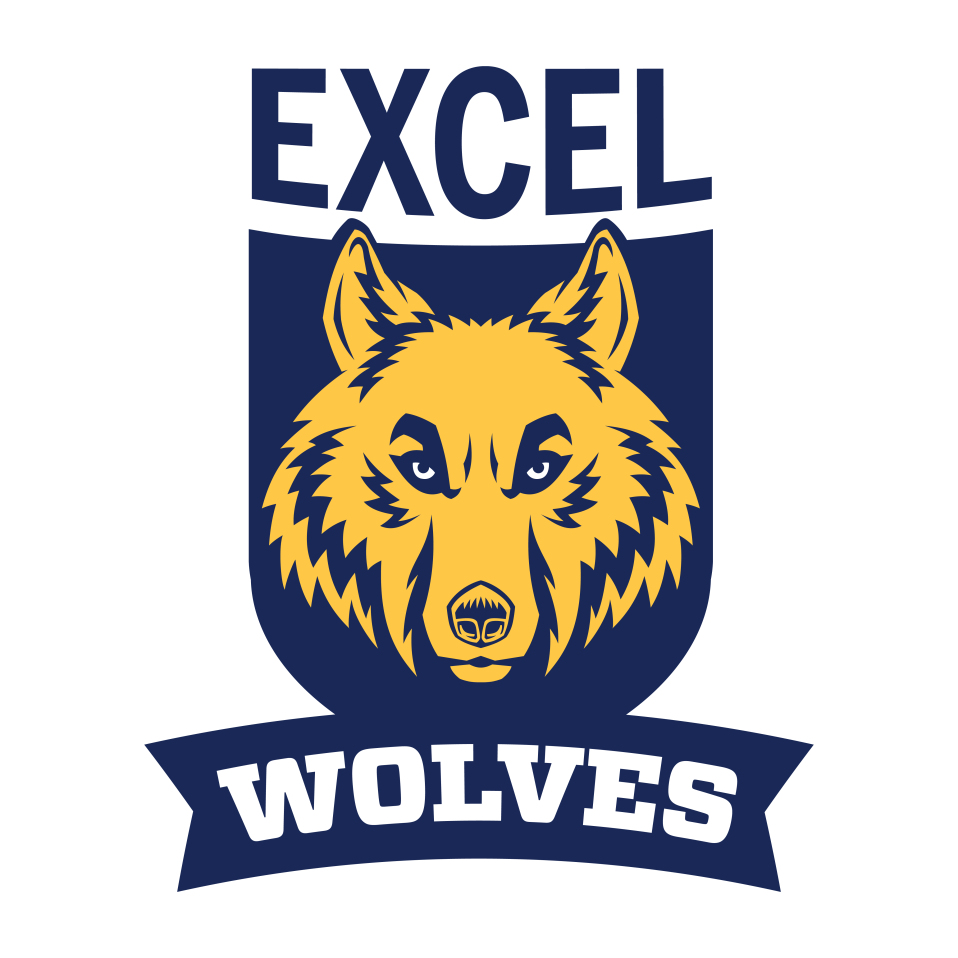 DateOpponentStart Time (girls always play first, boys start an hour after girls)LocationMonday November 30thTry Outs6:00  - 8:00 (boys and girls)UP Academy South Boston, 215 Dorchester St, Boston, Ma, 02127Wednesday December 2ndTry Outs6:00  - 8:00 (boys and girls)UP Academy South Boston, 215 Dorchester St, Boston, Ma, 02127Monday December 7thPractice6:00  - 8:00 (boys and girls)UP Academy South Boston, 215 Dorchester St, Boston, Ma, 02127Wednesday December 9thPractice6:00  - 8:00 (boys and girls)UP Academy South Boston, 215 Dorchester St, Boston, Ma, 02127Monday December 14thPaulo Freire6:00pmUP Academy South Boston, 215 Dorchester St, Boston, Ma, 02127Wednesday December 16thCodman Academy6:00pmUP Academy South Boston, 215 Dorchester St, Boston, Ma, 02127Friday December 18thMATCH5:30pmMATCH Community Day School, 100 Poydras Street, Hyde Park, MaMonday December 21stPractice6:00  - 8:00 (boys and girls)UP Academy South Boston, 215 Dorchester St, Boston, Ma, 02127Monday January 4thEMK6:00pmUP Academy South Boston, 215 Dorchester St, Boston, Ma, 02127Wednesday January 6thCity On A Hill (Dudley Square)6:00pmUP Academy South Boston, 215 Dorchester St, Boston, Ma, 02127Monday January 11thPractice6:00  - 8:00 (boys and girls)UP Academy South Boston, 215 Dorchester St, Boston, Ma, 02127Wednesday January 13thPhoenix Charter School6:00pmUP Academy South Boston, 215 Dorchester St, Boston, Ma, 02127Tuesday January 19thAcademy of the Pacific Rim6:30pmArchdale Community Center, 125 Brookway Rd, Roslindale, MA 02131Monday January 25thBoston Prep6:00pmUP Academy South Boston, 215 Dorchester St, Boston, Ma, 02127Wednesday January 27thPhoenix Lawrence (non conference game)6:00pmUP Academy South Boston, 215 Dorchester St, Boston, Ma, 02127Monday February 1stCity On A Hill (Circuit Street)4:00pmShelburne Community Center, 2730 Washington Street, Roxbury, MaFriday February 5thRoxbury Prep4:00pmJudge Baker Children's Center, 53 Parker Hill Avenue, Roxbury, MaMonday February 8thCCSC6:00pmUP Academy South Boston, 215 Dorchester St, Boston, Ma, 02127Wednesday February 10thPCSSII6:00pmUP Academy South Boston, 215 Dorchester St, Boston, Ma, 02127Friday February 26thSalem Academy4:00pmMarblehead JCC, 4 Community Road, Marblehead, Ma, 01945